graduate COMMITTEE 
curriculum PROPOSAL FORM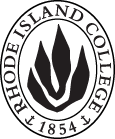 Cover page						Scroll over blue text to see further instructionsB.  NEW OR REVISED COURSES:D. SignaturesChanges that directly impact more than one department/program MUST have the signatures of all relevant department chairs, program directors, and relevant dean (e.g. when creating/revising a program using courses from other departments/programs). Proposals that do not have appropriate approval signatures will not be considered. Type in name of person signing and their position/affiliation.Send electronic files of this proposal and accompanying catalog copy to graduatecommittee@ric.edu and a printed or electronic signature copy of this form to the current Chair of Graduate Committee. Check Graduate Committee website for due dates.D.1. Approvals:   required from programs/departments/deans who originate the proposal.  may include multiple departments, e.g., for joint/interdisciplinary prposals. D.2. Acknowledgements: REQUIRED from OTHER PROGRAMS/DEPARTMENTS IMPACTED BY THE PROPOSAL. SIGNATURE DOES NOT INDICATE APPROVAL, ONLY AWARENESS THAT THE PROPOSAL IS BEING SUBMITTED.  List all other programs and departments affected by this proposal.  Signatures from these departments are required in the signature section. CONCERNS SHOULD BE BROUGHT TO THE GRADUATE COMMITTEE MEETING FOR DISCUSSION. A.1. Course or programYDEV 520 YOUTH SOCIAL POLICY AND ACTIONYDEV 520 YOUTH SOCIAL POLICY AND ACTIONYDEV 520 YOUTH SOCIAL POLICY AND ACTIONYDEV 520 YOUTH SOCIAL POLICY AND ACTIONYDEV 520 YOUTH SOCIAL POLICY AND ACTIONA.2. Proposal typeCourse:  creation Course:  creation Course:  creation Course:  creation Course:  creation A.3. OriginatorVictoria RestlerVictoria RestlerHome departmentHome departmentYouth DevelopmentYouth DevelopmentA.4. Rationale/ContextThis course explores connections between policy and the lives of young people, and how youth have engaged activist tools to develop, impact, and reform public policy. Students will develop skills in data and policy analysis and models of youth-led and intergenerational activism and organizing. The course looks broadly at historical and contemporary youth policy, mapping links and lines of impact between local, state, national, and international policies. Policy analysis will be in conversation with critical theory, with a focus on understanding of how the structure and historical development of policies maintain or challenge systems of power, privilege and oppression.Offered in tandem with YDEV 521, this course is rooted in close collaboration with a local policy-focused youth development organization. Readings, reflections and case-study analysis in this course will support field-based engagement with the youth development organization in YDEV 521. Open to graduate students across the Feinstein School of Education and Human Development and the college, this course supports FSEHD’s mission to “provide expertise in educational policy, research, and professional development to schools, agencies, and communities.”This course explores connections between policy and the lives of young people, and how youth have engaged activist tools to develop, impact, and reform public policy. Students will develop skills in data and policy analysis and models of youth-led and intergenerational activism and organizing. The course looks broadly at historical and contemporary youth policy, mapping links and lines of impact between local, state, national, and international policies. Policy analysis will be in conversation with critical theory, with a focus on understanding of how the structure and historical development of policies maintain or challenge systems of power, privilege and oppression.Offered in tandem with YDEV 521, this course is rooted in close collaboration with a local policy-focused youth development organization. Readings, reflections and case-study analysis in this course will support field-based engagement with the youth development organization in YDEV 521. Open to graduate students across the Feinstein School of Education and Human Development and the college, this course supports FSEHD’s mission to “provide expertise in educational policy, research, and professional development to schools, agencies, and communities.”This course explores connections between policy and the lives of young people, and how youth have engaged activist tools to develop, impact, and reform public policy. Students will develop skills in data and policy analysis and models of youth-led and intergenerational activism and organizing. The course looks broadly at historical and contemporary youth policy, mapping links and lines of impact between local, state, national, and international policies. Policy analysis will be in conversation with critical theory, with a focus on understanding of how the structure and historical development of policies maintain or challenge systems of power, privilege and oppression.Offered in tandem with YDEV 521, this course is rooted in close collaboration with a local policy-focused youth development organization. Readings, reflections and case-study analysis in this course will support field-based engagement with the youth development organization in YDEV 521. Open to graduate students across the Feinstein School of Education and Human Development and the college, this course supports FSEHD’s mission to “provide expertise in educational policy, research, and professional development to schools, agencies, and communities.”This course explores connections between policy and the lives of young people, and how youth have engaged activist tools to develop, impact, and reform public policy. Students will develop skills in data and policy analysis and models of youth-led and intergenerational activism and organizing. The course looks broadly at historical and contemporary youth policy, mapping links and lines of impact between local, state, national, and international policies. Policy analysis will be in conversation with critical theory, with a focus on understanding of how the structure and historical development of policies maintain or challenge systems of power, privilege and oppression.Offered in tandem with YDEV 521, this course is rooted in close collaboration with a local policy-focused youth development organization. Readings, reflections and case-study analysis in this course will support field-based engagement with the youth development organization in YDEV 521. Open to graduate students across the Feinstein School of Education and Human Development and the college, this course supports FSEHD’s mission to “provide expertise in educational policy, research, and professional development to schools, agencies, and communities.”This course explores connections between policy and the lives of young people, and how youth have engaged activist tools to develop, impact, and reform public policy. Students will develop skills in data and policy analysis and models of youth-led and intergenerational activism and organizing. The course looks broadly at historical and contemporary youth policy, mapping links and lines of impact between local, state, national, and international policies. Policy analysis will be in conversation with critical theory, with a focus on understanding of how the structure and historical development of policies maintain or challenge systems of power, privilege and oppression.Offered in tandem with YDEV 521, this course is rooted in close collaboration with a local policy-focused youth development organization. Readings, reflections and case-study analysis in this course will support field-based engagement with the youth development organization in YDEV 521. Open to graduate students across the Feinstein School of Education and Human Development and the college, this course supports FSEHD’s mission to “provide expertise in educational policy, research, and professional development to schools, agencies, and communities.”This course explores connections between policy and the lives of young people, and how youth have engaged activist tools to develop, impact, and reform public policy. Students will develop skills in data and policy analysis and models of youth-led and intergenerational activism and organizing. The course looks broadly at historical and contemporary youth policy, mapping links and lines of impact between local, state, national, and international policies. Policy analysis will be in conversation with critical theory, with a focus on understanding of how the structure and historical development of policies maintain or challenge systems of power, privilege and oppression.Offered in tandem with YDEV 521, this course is rooted in close collaboration with a local policy-focused youth development organization. Readings, reflections and case-study analysis in this course will support field-based engagement with the youth development organization in YDEV 521. Open to graduate students across the Feinstein School of Education and Human Development and the college, this course supports FSEHD’s mission to “provide expertise in educational policy, research, and professional development to schools, agencies, and communities.”A.5. Student impactThis course together with the field component (YDEV 521) offers students an opportunity to explore youth policy and activism through theory, case-study, and local on-the-ground engagement.This course together with the field component (YDEV 521) offers students an opportunity to explore youth policy and activism through theory, case-study, and local on-the-ground engagement.This course together with the field component (YDEV 521) offers students an opportunity to explore youth policy and activism through theory, case-study, and local on-the-ground engagement.This course together with the field component (YDEV 521) offers students an opportunity to explore youth policy and activism through theory, case-study, and local on-the-ground engagement.This course together with the field component (YDEV 521) offers students an opportunity to explore youth policy and activism through theory, case-study, and local on-the-ground engagement.This course together with the field component (YDEV 521) offers students an opportunity to explore youth policy and activism through theory, case-study, and local on-the-ground engagement.A.6. Impact on other programsThis course may be of interest to other RIC graduate students particularly at FSEHD.This course may be of interest to other RIC graduate students particularly at FSEHD.This course may be of interest to other RIC graduate students particularly at FSEHD.This course may be of interest to other RIC graduate students particularly at FSEHD.This course may be of interest to other RIC graduate students particularly at FSEHD.This course may be of interest to other RIC graduate students particularly at FSEHD.A.7. Resource impactFaculty PT & FT: Course will be taught by Rhode Island College facultyCourse will be taught by Rhode Island College facultyCourse will be taught by Rhode Island College facultyCourse will be taught by Rhode Island College facultyCourse will be taught by Rhode Island College facultyA.7. Resource impactLibrary:N/AN/AN/AN/AN/AA.7. Resource impactTechnologyN/AN/AN/AN/AN/AA.7. Resource impactFacilities:The course will require one classroom each Spring semester.The course will require one classroom each Spring semester.The course will require one classroom each Spring semester.The course will require one classroom each Spring semester.The course will require one classroom each Spring semester.A.7. Resource impactPromotion/ Marketing needs N/AN/AN/AN/AN/AA.8. Semester effectiveSpring 2020A.9. Rationale if sooner than next fallA.9. Rationale if sooner than next fallNewB.1. Course prefix and number YDEV 520B.2. Cross listing number if anyB.3. Course title Youth Social Policy and ActionB.4. Course description Students will explore connections between policy and the lives of young people, focusing on how youth have engaged activist tools to develop, impact, and reform public policy. B.5. Prerequisite(s)YDEV 501 or permission of instructorB.6. OfferedSpring  AnnuallyB.7. Contact hours 4B.8. Credit hours4B.9. Justify differences if anyB.10. Grading system Letter grade B.11. Instructional methodsFieldwork  | Lecture  | Seminar  | Small group | Individual |  20  % Online B.12.CategoriesRequired for program  B.13. How will student performance be evaluated?Attendance  | Class participation |  Presentations  | Papers  | Class Work  | Interviews | Projects | B.14. Redundancy with, existing coursesN/AB. 15. Other changes, if anyB.16. Course learning outcomes: List each outcome in a separate rowProfessional organization standard(s), if relevant How will the outcome be measured?Identify and analyze policies, community forces, and social services that positively and negatively affect young people and their families and how to apply this analysis to youth workClass discussions + interactive activitiesGroup facilitationBlog postsPapersAnalyze and critique oppressive systems and social policies that impact students’ lives, communities, and practice as Youth Development professionalsClass discussions + interactive activitiesGroup facilitationBlog postsPapersUnderstand links between data, storytelling and policy, using multimodal data (qualitative, quantitative, and multimedia) to tell policy storiesClass activitiesBlog postsPapersAnalyze historical and contemporary case studies of intergenerational and youth activism to shape and reform policyClass discussions + interactive activitiesCase study analysisBlog postsPapersIdentify and critique how current policy frameworks (federal, state, and local) reflect society’s social construction of children, adolescents, and familiesClass discussions + interactive activitiesCase study analysisBlog postsPapersDemonstrate an understanding of how the structure and historical development of policies maintain or challenge systems of power, privilege and oppressionClass discussions + interactive activitiesCase study analysisBlog postsPapersIdentify models and strategies of youth activism and political organizingClass discussions + interactive activitiesCase study analysisBlog postsPapersB.17. Topical outline:  Do NOT insert a full syllabus, only the topical outlineIntroduction to Social PolicyHistory of the effects of social policies on youth and how these intersect with youth work. Overview of policy areas including: housing, immigration, criminal justice, and education. The History of Youth Activism and Social MovementsCase-studies of historical and contemporary youth-led social movements such as Student Nonviolent Coordinating Committee (SNCC), Black Lives Matter, and United We DreamConducting Research with CommunitiesPower and ethics in community researchPositionality and research relationshipsParticipatory methodologiesCritical participatory action researchDecolonizing research methodsCritical mapping and arts-based researchYouth Social Policy in the FieldMapping social policy in the fieldGetting to know the current projectData collectionData analysisPresenting findings to class and communityYouth Activism and Social Policy in Rhode Island + New EnglandYouth activist organizations: Providence Student Union (PSU), Youth In Action (YIA), Providence Youth Student Movement (PrYSM), etc.Local campaigns such as Ethnic Studies, The Community Safety Act, and Counselors Not CopsINSTRUCTIONS FOR PREPARING THE CATALOG COPY:  The proposal must include all relevant pages from the college catalog, and must show how the catalog will be revised.  (1) Go to the “Forms and Information” page on the Graduate Committee website. Scroll down until you see the Word files for the current catalog. (2) Download ALL catalog sections relevant for this proposal, including course descriptions and/or other affected programs.  (3) Place ALL relevant catalog copy into a single file.  Put page breaks between sections and delete any catalog pages not relevant for this proposal. (4) Using the track changes function, revise the catalog pages to demonstrate what the information should look like in next year’s catalog.  (5) Check the revised catalog pages against the proposal form, especially making sure that program totals are correct if adding/deleting course credits.  NamePosition/affiliationSignatureDateVictoria RestlerProgram Director of Youth Development MALesley BogadChair of Educational StudiesGerri August + Julie HorwitzDeans of Feinstein School of Education and Human DevelopmentNamePosition/affiliationSignatureDateTab to add rows